Liturgikus események, programokA hét ünnepei:  Hétfő: Szent ŐrzőangyalokKedd: Boldog Bogdánffy Szilárd püspök, vértanúSzerda: Assisi Szent Ferenc Csütörtök: Szent Fausztina Kowalska szűzPéntek: Szent Brúnó áldozópap Szombat: Rózsafüzér KirálynőjeEseménynaptár10.02. 17.00 Felsősök csoportja10.02. 18.30 Ifi falka találkozó 10.03.   9.30 Baba-mama kör10.05. Elsőcsütörtök, szentségimádás 19.45-ig10.05. Virrasztás10.07. Nagymarosi Ifjúsági Találkozó 10.07. 16.00 Mesefoglalkozás10.09. 17.00 Elsőáldozók csoportja10.09. 19.30 Fiatal házasok 10.10.   9.30 Baba-mama kör10.12.            Biblia körSzentmisék, liturgikus templomi események Vasárnap:     8.45. + Gyula                     10.00 Rózsafüzér társulat tagjaiért                     18.30 + Szülők Mária és László  Hétfő:           7.00 élő Bálint Kedd:          18.30 Hálából Szerda:         7.00 Rozslay család élő és + tagjaiért Csütörtök:  18.30 + Családtagok Péntek:       18.30 Szombat:    18.30 + Magdolna, József Temetés:     10.05. 15.00 Templom / Dr. Kiss Erika Keresztelő: 10.01.  Saja Dániel; Rabecz Péter HirdetésekA templombővítésre 09.28-ig 5.643.000,- Ft érkezett.Hálásan köszönöm az eddigi nagylelkű adományokat! Kérem a hívek további segítséget! +++++Az urnatemető bejáratának kiépítése miatt a főbejárat lezárásra került, előre láthatóan október 20-ig. Köszönöm a Testvérek türelmét! +++++Októberben minden nap 17.45-től imádkozzuk a rózsafüzért. Hívom és várom a testvéreket! +++++Hétfőn 17 órakor a felsősöket várom, 18.30-ra pedig az egyetemista korosztályt hívom.  +++++Csütörtökön első csütörtök, szentségimádás lesz 19.45-ig. Pénteken első péntek. +++++Szombaton mesefoglalkozást tartunk 16 órától. +++++Szombaton lesz a Nagymarosi Ifjúsági Találkozó. Részletek a honlapon+++++Az elsőpéntek hagyományos formája a minden hónap első péntekén való szentgyónás, majd a szentmisén való részvétel szentáldozással.Jézus 12 ígéretet tett Alacoque Szent Margiton keresztül a világnak, amelyekben megmutatkoznak azok az irgalmak, amelyeket Jézus Szíve tesz azok javára, akik hittel szeretik, tisztelik és szolgálják AZ Ő ISTENI SZÍVÉT.Fontos lenne tehát, hogy a rendszeres, a vasárnap melletti, szentséghez járulás. Ebben erősít meg az első péntek gyakorlata. +++++A Rózsafüzér imádsága elmélkedő imádság. Fontos benne, hogy időt szánunk Istenre. Az egyes titkok Jézus életéhez kapcsolódnak. Így Jézusra tekintünk, életéről elmélkedhetünk. Közösségi imádság is, amelyben együtt állunk Isten elé. A Rózsafüzér Társulat tagjai azt vállalják, hogy naponta egy tized rózsafüzért imádkoznak, felajánlva azt plébániánkért, közösségünkért, családtagjaiért. Gondolatok a mai naphozKrisztus lelkületével dolgozni a szőlőbenA múlt vasárnapi evangéliumban a gazda a piactéren hívogatja a munkásokat szőlőjébe. Ma egy apa – akiben ismét felsejlik az Atya – fiait hívja munkára. Ha engem hív az Isten valamire, hogyan reagálok? Persze a legjobb lenne a harmadik – itt nem említett – válasz: igen, Uram, és ki is megy dolgozni.Talán leginkább a második válasz áll közel hozzánk. Első reakciónk gyakran az elutasítás. Hirtelen, gondolkodás nélkül mondok nem-et valamire. Majd átgondolva mégis megteszem. Azért az elsőt is szeretjük mentegetni. Elfelejtette, közbejött valami. Ma azt tapasztalom, hogy egy-egy kérésre félünk egyenes választ adni. Majd meglátom, talán … Az lehet mögötte, hogy nem akarom megbántani a másikat az elutasításommal. Mégis, ez a mismásolás fájóbb, mint az egyértelmű válasz. Krisztus lelkületével szeretnénk élni mindennapjainkat. Vagyis alázattal, engedelmességgel. A valódi és végleges felmagasztalást Istentől kapjuk majd meg Országában.                                                             Fülöp Ákos plébános A rákosfalvai plébánia hírlevele belső használatra.Számlaszámunk: CIB bankműködés (egyházi adó): 11100104-19819019- 36000001Felelős kiadó Fülöp Ákos plébános„hogy életünk legyen és bőségben legyen”Évközi 26. vasárnap                       2023. október 1.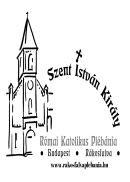 Mindent igaz ítélettel cselekedtél, Urunk, amit tettél, mert vétkeztünk ellened. (Dán 3, 31)Rákosfalvai Szent István Király Plébánia1144 Budapest, Álmos vezér tér 1. : 363-5976Honlap: rakosfalvaplebania.huEmail: iroda@rakosfalvaplebania.huLevelezőlista: rakosfalva@groups.ioPlébános: Fülöp ÁkosSzentmisék általános rendje:  vasárnap:   8.45; 10.00; 18.30hétköznap: hétfő, szerda 7.00,                      kedd, csütörtök, péntek, szombat 18.30Irodai ügyelet: hétfő – szerda – péntek: 16.00-17.30                            kedd – csütörtök: 9.00-12.00Olvasmány: Ez 18,25-28 Ha a bűnös elfordul bűnétől, megmenti életét. Szentlecke: Fil 2,1-11 Ugyanazt a lelkületet ápoljátok magatokban, ami Jézus Krisztusban volt. Evangélium: Mt 21,28-32 Ne szavakkal, hanem tettekkel szeressük Istent! 